                  Gobierno Municipal El Salto 2018-2021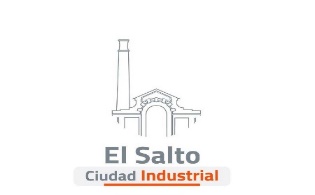 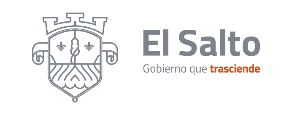               Resumen de informe octubre 2020INSTITUTO MUNICIPAL DE ATENCIÓN A LAS MUJERES DE EL SALTOINSTITUTO MUNICIPAL DE ATENCIÓN A LAS MUJERES DE EL SALTOACTIVIDADESRESULTADOSPlática de Nutrición en paciente con cáncer de mama20 mujeres beneficiadas Talleres correspondientes a la Academia de Empoderamiento e Igualdad del Instituto Municipal a las Mujeres de El Salto, (graduación)  280 alumnas asistentes a los talleres 30 colonias beneficiadas Día Naranja15 beneficiadas, Taller en el DIF de La Azucena, para prevenir la violenciaCampañas de prevención de violencia de genero (medios impresos y redes sociales)6,100 alcance a la página en redes socialesAsesoría Psicológica4 asesorías psicológicas con seguimiento Asesoría Jurídica 8 asesorías jurídicas Taller del adulto mayor y personas con Discapacidad25 personas se capacitaron para mejorar la calidad de vidaTaller de nuevas Masculinidades20  servidores públicos se capacitaron Día internacional contra el cáncer de Mama 30 personas se capacitaronGraduación de “Talleres de empoderamiento” que promueve la participación de las mujeres en la fuerza laboral y en la generación de ingresos. 240 mujeres beneficiadas.Graduación de “Talleres de empoderamiento” que promueve la participación de las mujeres en la fuerza laboral y en la generación de ingresos. 240 mujeres beneficiadas.